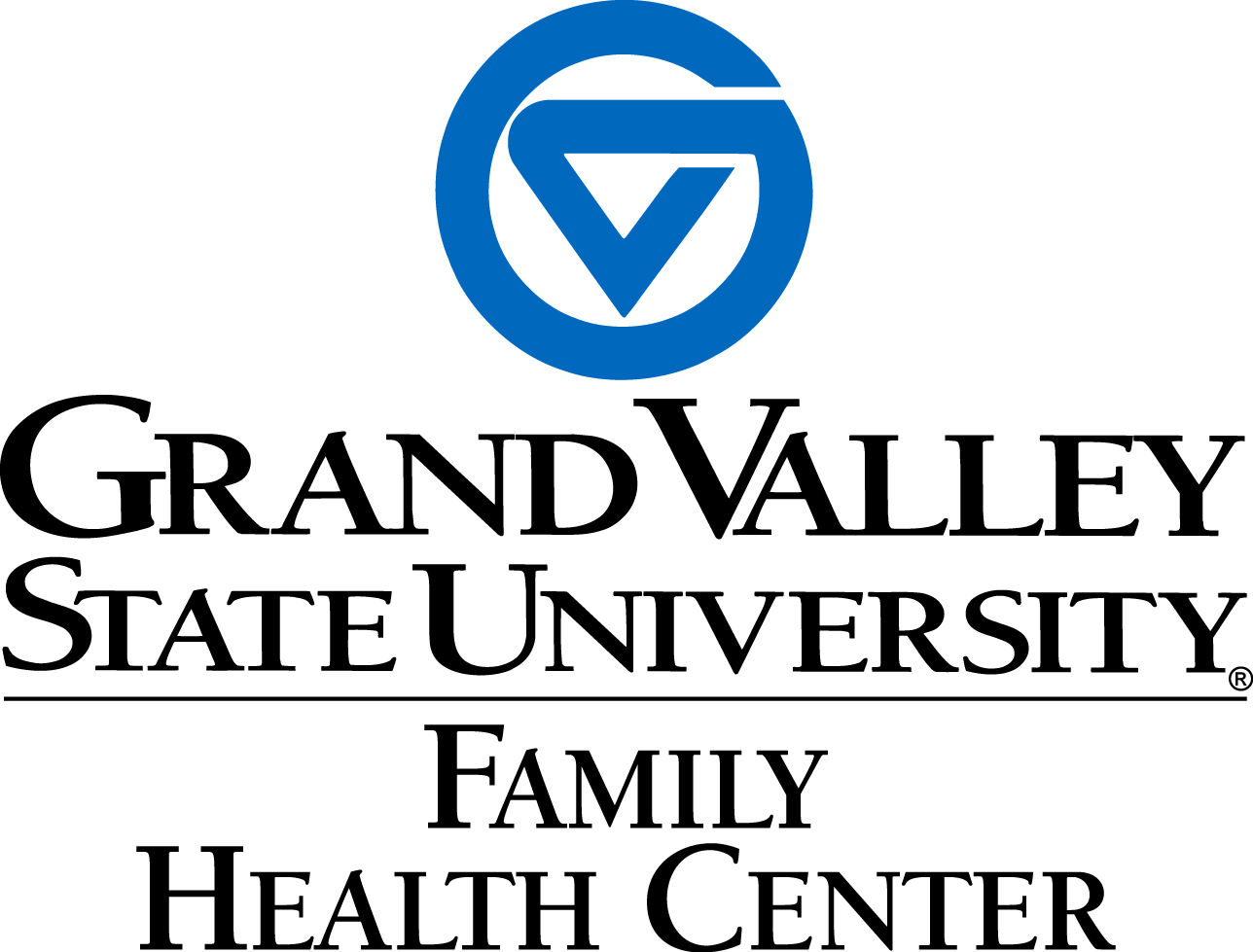 Patient Name	_______________________________________________ Date of Birth___________________       			First		Middle Initial		LastAddress	Street _______________________________________________________________________			City _________________________________ State _________ Zip Code _________________Phone	#(s)	____________________________________________________________________________Email Address	____________________________________________________________________________Gender	 ____________          Race ___________________         Ethnicity:     Hispanic      Non-Hispanic Marital Status ____________________________              Primary Language  __________________________	Employment Status:       Full Time      Part Time      Retired      Unemployed      Disabled      Self EmployedAffiliation with GVSU:     None            Faculty            Staff            Full-time Student            Part-time StudentInsurance:     	None     Blue Cross Blue Shield     Cofinity     Medicaid     Medicare     Priority Health Medicaid           	Tricare     Priority Health HMO/PPO/POS/Medicare     Other Insurance: ___________________How did you hear about us?       Insurance       Friend       GVSU       KCON       Advertisement       Website         Other: ___________________________Insurance Information: We participate with PPOM/Cofinity, BCBS Traditional, Medicare, Medicaid, Tricare, Priority Health and Meridian Health Plan of Michigan. If you have one of these insurances, please give your card to the receptionist. If you have any other type of insurance (non-Medicaid), we do not participate with your plan. Uninsured patients: Ask a receptionist for information about the Sliding Scale if you are interested in applying for a program for reduced fees.If patient is under 18 or has a legal guardian, parent/guardian information is to be filled out below.Name (Print)_____________________________________________________________________________Parent/Guardian Date of Birth________________________________________________________________Parent/Guardian Marital Status_______________________________________________________________Parent/Guardian Employment Status:            Full-time            Part-time            Retired            Unemployed            Disabled            Self EmployedParent/Guardian Affiliation with GVSU:     None     Faculty     Staff     Full-time Student     Part-time Student